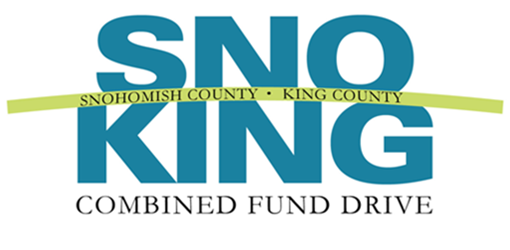 2017 Exemplary Leadership AwardNomination FormThe Exemplary Leadership Award is presented annually to the director, manager or supervisor who demonstrates exemplary leadership by supporting the Combined Fund Drive and the efforts of campaign leaders and coordinators within their agency.Nominee:       Email and telephone number:       Agency:        Supervisor’s name, email, and telephone number:*      Your name and title:      Your telephone and email address:      * CFD wishes to notify the supervisor of the nomineePlease complete the following form. The information you provide will be used to determine award winners and may be highlighted at the annual recognition event. Please be clear and as detailed as possible. The form will expand as you type.Please return this form by email to Jolyn Mason, UWCFD Development Coordinator, at jolynm@uw.edu, by December 30, 2017.1.In 500 words or less, describe how the director/manager/supervisor supported the Combined Fund Drive as well as the campaign leader and/or coordinator’s efforts. Please consider the following in your narrative: Was the leader visible at campaign events? Was there a campaign goal? Was an invitation extended to all employees to participate in the campaign? Did the leader recognize volunteers and staff for supporting the campaign? You may expand your narrative beyond the questions to describe specific accomplishments or skills.Response:     2.In 500 words or less, describe the director/manager/supervisor’s motivation. Please consider the following in your narrative: How did the leader generate enthusiasm and motivate others to support nonprofits through the CFD?  How did the leader educate staff about the benefits of giving through the CFD? What do you feel are the most outstanding characteristics of this individual’s campaign efforts? How did your agency/unit benefit from your manager’s support of this year’s workplace campaign? You may expand your narrative beyond the questions to describe specific accomplishments or skills.Response: